每月16号出月账单月账单查看PI导师登录系统，在【个人管理】--【课题组账单】--【月账单】中查看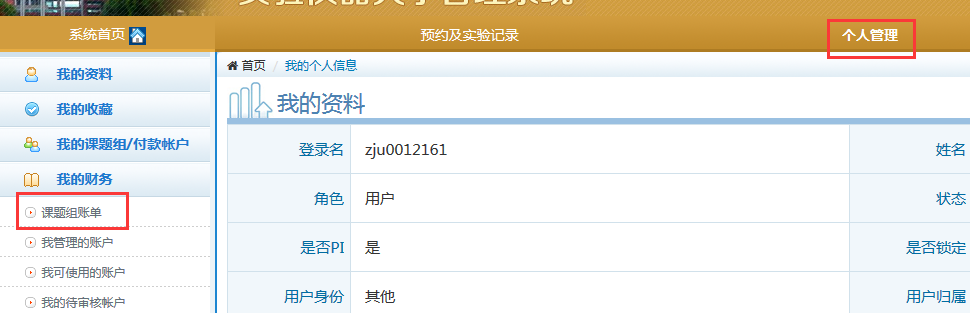 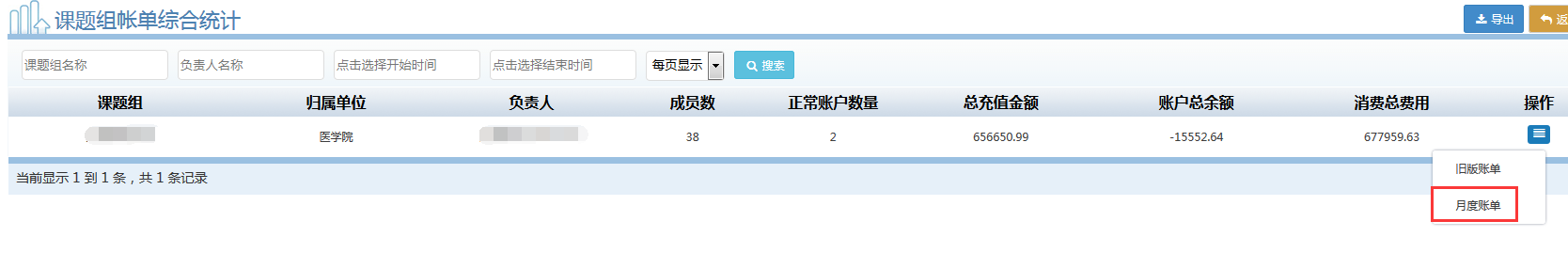 账单操作：月账单拆分、确认以及打印申请拆分：点击【月账单】--【详情】按钮，进月账单详情界面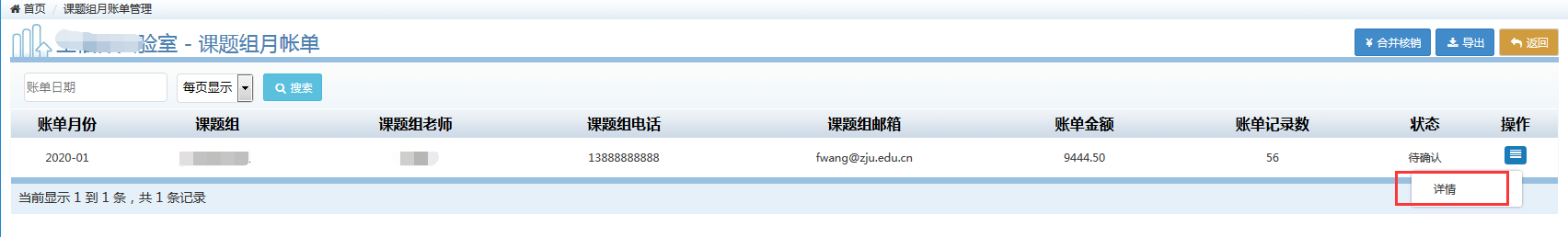 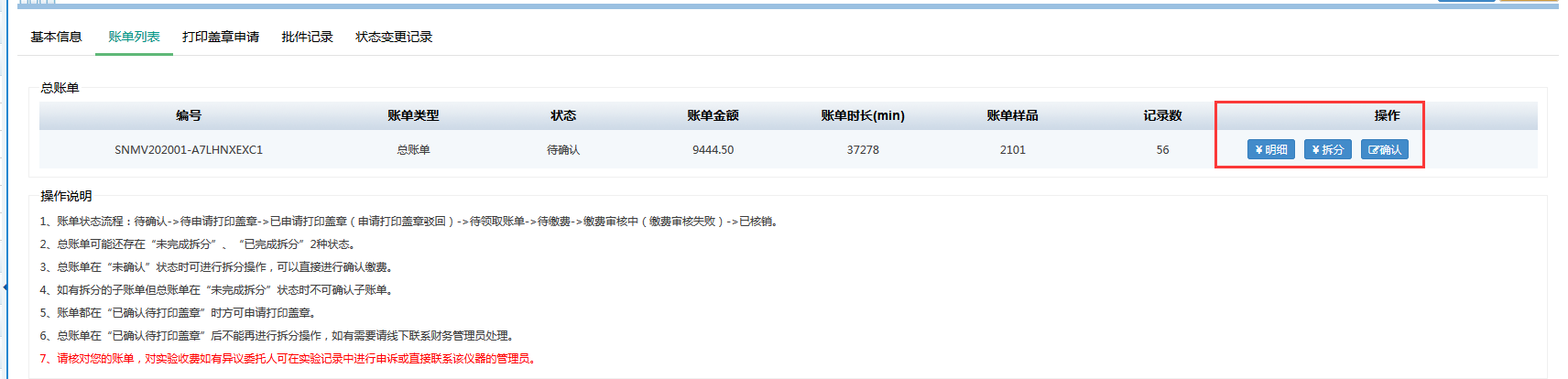 在详情界面可以进行查看明细、拆分以及确认账单的操作，若是账单需要拆分点击【拆分】按钮，可以根据实际情况进行拆分，拆分后子账单记录数的总和要与总账单一致，否则在总账单处还是会有【拆分】的按钮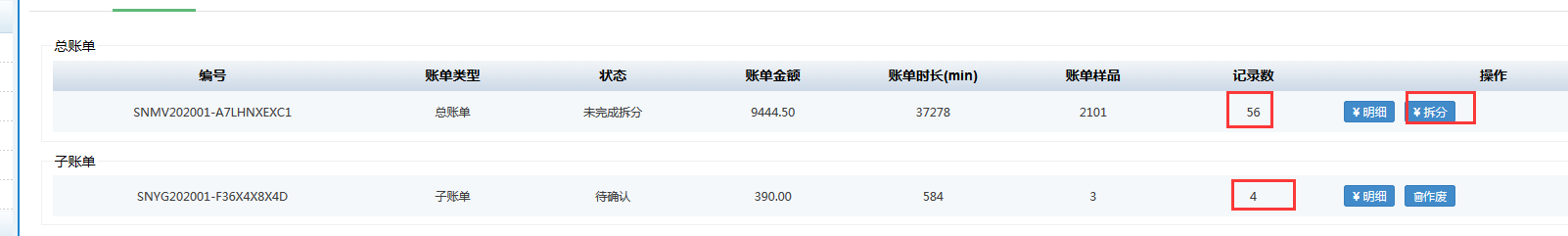 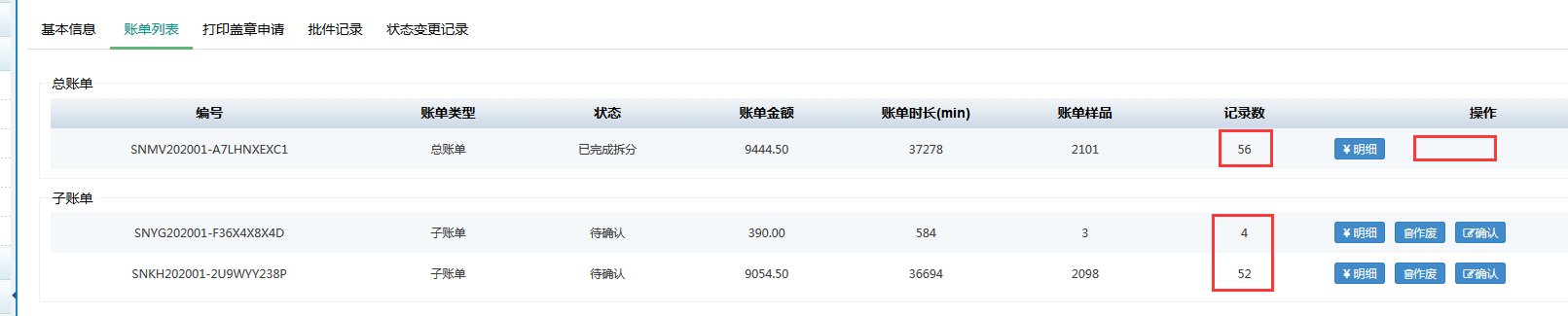 确认：针对拆分好的子账单，老师可以进行【作废】或者确认，若是拆分错误可以作废然后重新拆分，拆分结束的子账单可以进行账单的确认，点击【确认】按钮，即可确认账单。打印申请：确认后的账单需要进行【打印申请】，点击右上方的【打印申请】可以申请所有子账单的打印，点击子账单后方的【打印申请】申请的是单个子账单的打印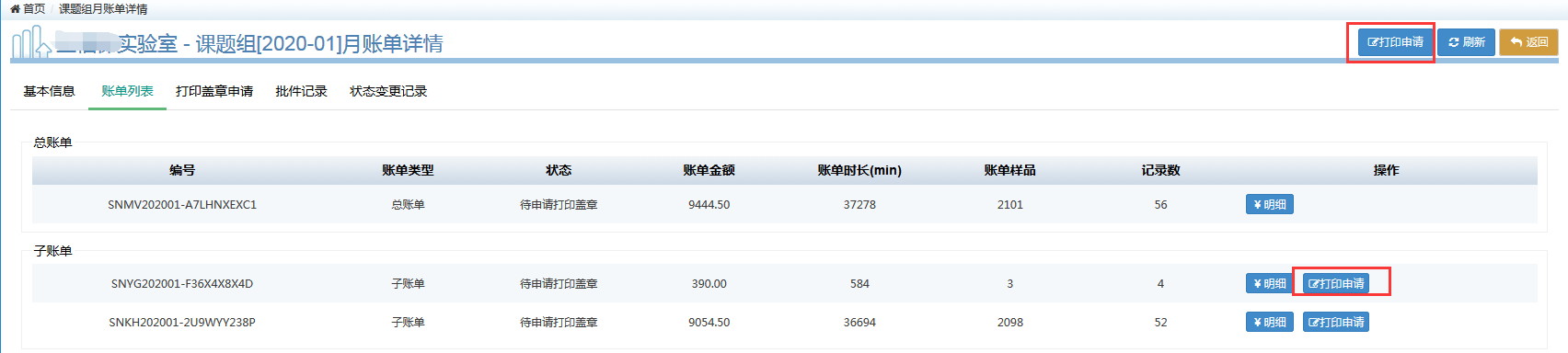 4.缴费核销：领取月账单并且在系统中进行缴费核销申请打印之后到财务处领取账单，然后在系统中进行核销，可以进行【合并核销】也可以进行单个子账单的【缴费】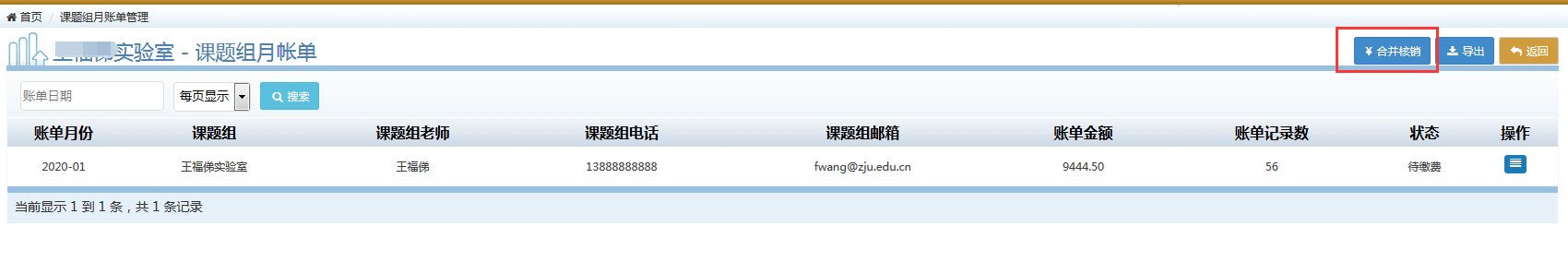 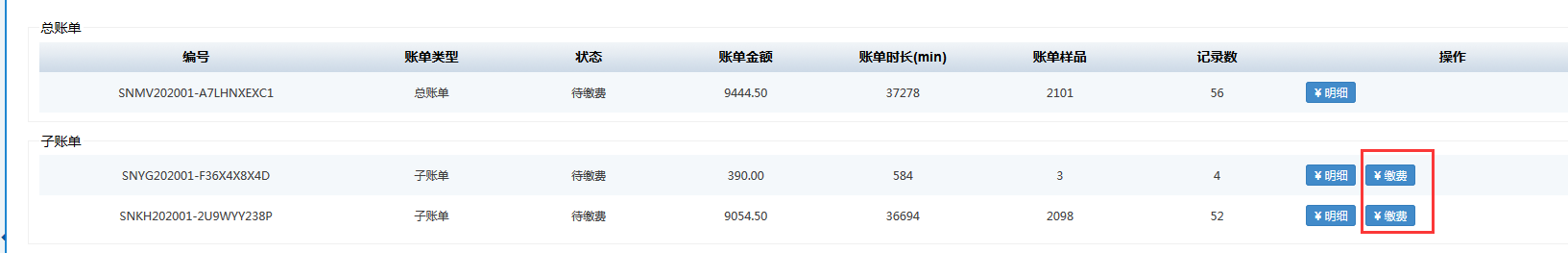 5.缴费之后财务管理员会进行审核，审核通过则该月的月账单核销结束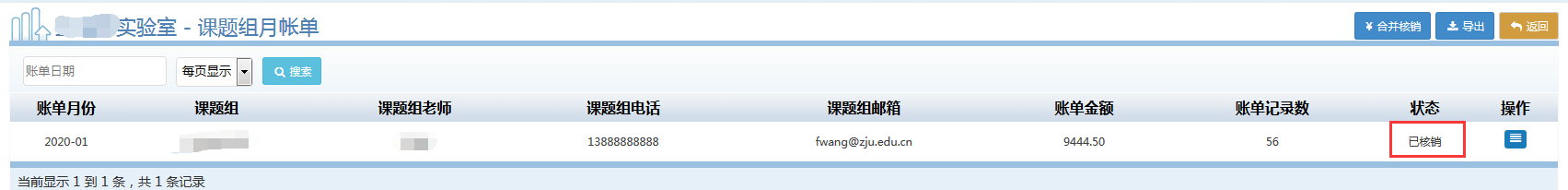 